Power of the Cross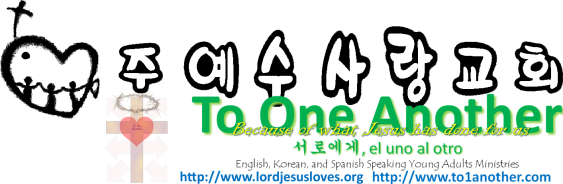 Pastor Yoo Nam KangLuke 23:39-43March 24, 2013Galatians 6:14
As for me, may I never boast about anything except the cross of our Lord Jesus Christ. Because of that cross, my interest in this world has been crucified, and the world’s interest in me has also died.1. Three powers the of crossLuke 23:33, 39-43
33 When they came to a place called The Skull, they nailed him to the cross. And the criminals were also crucified—one on his right and one on his left. 39 One of the criminals hanging beside him scoffed, “So you’re the Messiah, are you? Prove it by saving yourself—and us, too, while you’re at it!” 40 But the other criminal protested, “Don’t you fear God even when you have been sentenced to die? 41 We deserve to die for our crimes, but this man hasn’t done anything wrong.” 42 Then he said, “Jesus, remember me when you come into your Kingdom.” 43 And Jesus replied, “I assure you, today you will be with me in paradise.”2. Three Necessary ConditionsGalatians 6:14
As for me, may I never boast about anything except the cross of our Lord Jesus Christ. Because of that cross, my interest in this world has been crucified, and the world’s interest in me has also died.Ephesians 5:22, 25
22 For wives, this means submit to your husbands as to the Lord. 25 For husbands, this means love your wives, just as Christ loved the church. He gave up his life for herMatthew 18:3
Then he said, “I tell you the truth, unless you turn from your sins and become like little children, you will never get into the Kingdom of Heaven.Philippians 2:5
You must have the same attitude that Christ Jesus had.Colossians 1:18
Christ is also the head of the church, which is his body. He is the beginning, supreme over all who rise from the dead. So he is first in everything.3. The Power of the CrossGalatians 6:14
As for me, may I never boast about anything except the cross of our Lord Jesus Christ. Because of that cross, my interest in this world has been crucified, and the world’s interest in me has also died.